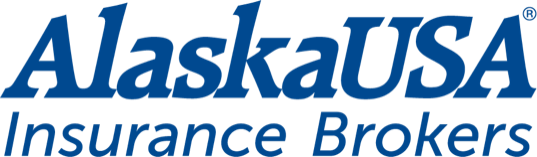 FOR IMMEDIATE RELEASEAugust 6, 2021Media Contact	Dan McCueSenior Vice President, Corporate RelationsAlaska USA Federal Credit Union(907) 786-2807D.McCue@alaskausa.orgAlaska USA Insurance Brokers acquires Jones-Taylor Insurance GroupAnchorage, Alaska – Alaska USA Insurance Brokers has acquired the assets of Arizona-based Jones-Taylor Insurance Group.  The Jones-Taylor Insurance Group’s operations and clients in Arizona, California, and Washington state were integrated into Alaska USA Insurance Brokers effective June 21, 2021.  Acquisitions continue to be an ongoing part of Alaska USA Insurance Brokers’ growth strategy, a company with the ability to provide a high level of client support and onboard impacted employees whenever necessary.“Jones-Taylor Insurance Group clients experienced a seamless transition with regard to policies and terms,” said Julia Niziolek, President, Alaska USA Insurance Brokers.  “We look forward to continuing to provide new clients with outstanding service, products, and convenience through Alaska USA Insurance Brokers, as well as connecting them with the many services that Alaska USA has to offer.”About Alaska USA Insurance BrokersAlaska USA Insurance Brokers was established in 1986 as a subsidiary of Alaska USA Federal Credit Union.  With a staff of nearly 40 insurance professionals, it provides personal insurance for nearly 17,000 individual clients.  Alaska USA Insurance Brokers has offices in Anchorage, Fairbanks, Homer, Juneau, Soldotna, and Wasilla, Alaska, and Glendale, Arizona, as well as in Renton and Tacoma, Washington.Learn more at alaskausa.org/insurance/.###